Špatné vs. Správné stravovací návykyCílem pracovního listu je umožnit žákům rozlišit špatné a správné stravovací návyky. Vyhodnotit, jakým způsobem je vhodné reagovat při špatném stravovacím návyku kamaráda.Špatné vs. správné stravovací návyky_____________________________________________________Uveď, jaké mohou nastat problémy, pokud se děti budou špatně stravovat.………………………………………………………………………………………………………………………………………………………………………………………………………………………………………………………………………………………………………………………………………………………………………Navrhni alespoň tři vhodné svačiny do školy.Pomoct můžeš najít i na stránce https://vyzivadeti.cz/zdrava-vyziva/potravinova-pyramida/potravinova-pyramida/………………………………………………………………………………………………………………………………………………………………………………………………………………………………………………………………………………………………………………………………………………………………………Svoji nejoblíbenější svačinu namaluj.Zakroužkuj správnou odpověď.Když uvidíš, že tvůj spolužák už poněkolikáté vyhazuje do koše svačinu, co uděláš:Až se nikdo nebude dívat, svačinu vytáhnu a sním.Řeknu to učitelce, řediteli, školníkovi i jeho babičce.Po vyučování s ním o tom promluvím. Měl by vědět, že si myslím, že to není správné.Můj nejlepší kamarád miluje hranolky, nejraději by je jedl od rána do večera, ale je mu už hodně špatně a má bolest břicha. Co mám dělat?Najít si jiného kamaráda, kterému chutná to co mně, a už se s ním nebavit.Všechny hranolky mu sníst, jsem přeci jeho nejlepší kamarád.Zkusit mu domluvit. Kdyby to nepomohlo, tak o jeho problému klidně říct paní učitelce nebo jeho mamince.Moje kamarádka ve škole omdlela. Já jediný vím, že je to z toho, že chce zhubnout, a nejí vůbec nic. Mám to říct naší učitelce?V tomhle případě je to nejrozumnější řešení. Jde přece o její zdraví, tohle není žalování.V žádném případě, ještě by to vypadalo, že ji navádím, aby nejedla.Ne, kamarádka, to že nejí, tají, nesmím ji shodit.Co jsem se touto aktivitou naučil/a:……………………………………………………………………………………………………………………………………………………………………………………………………………………………………………………………………………………………………………………………………………………………………… Autor: Andrea Tláskalová
Toto dílo je licencováno pod licencí Creative Commons [CC BY-NC 4.0]. Licenční podmínky navštivte na adrese [https://creativecommons.org/choose/?lang=cs].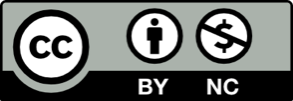 